ALLEGATO C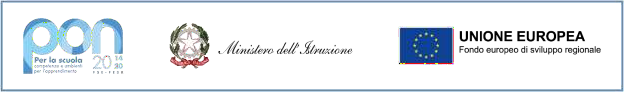 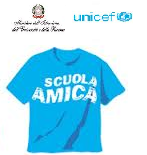 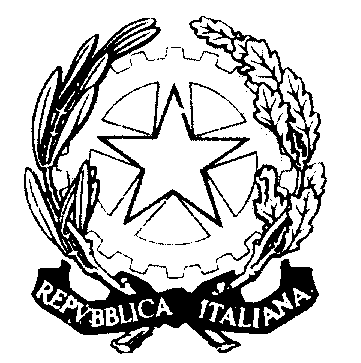 ISTITUTO COMPRENSIVO S. GIOVANNI 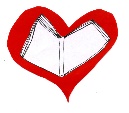 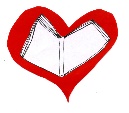 16° DISTRETTO SCOLASTICO DI TRIESTEvia dei Cunicoli, 8 - 34126 TRIESTEC.F.: 80020140325 - tel. 040  54166 - fax 040  573051 e-mail: tsic812008@istruzione.it - pec: tsic812008@pec.istruzione.itwww.icsangiovanni.edu.itAllegato CAlla Dirigente scolastica dell’IC San GiovanniProgramma Operativo Nazionale “Per la scuola, competenze e ambienti per l’apprendimento” 2014-2020 – Fondo europeo di sviluppo regionale (FESR) – REACT EU Asse V – Priorità d'investimento: 13i – (FESR) “Promuovere il superamento degli effetti della crisi nel contesto della pandemia di COVID-19 e delle sue conseguenze sociali e preparare una ripresa verde, digitale e resiliente dell’economia” – Obiettivo specifico 13.1: Facilitare una ripresa verde, digitale e resiliente dell'economia - Azione 13.1.3 – “Edugreen: laboratori di sostenibilità per il primo ciclo” Azione 13.1.4 – “Laboratori green, sostenibili e innovativi per le scuole del secondo ciclo” - Avviso pubblico per la realizzazione di ambienti e laboratori per l’educazione e la formazione alla transizione ecologicaCUP: F99J2200310006Gentile sig.re/sig.ra con la presente desideriamo informarla che il Regolamento Europeo 2016/679 (GDPR), nel seguito indicato sinteticamente come Regolamento), ed il Decreto Legislativo n. 196/2003 modificato dal D.Lgs. 101/2018 (nel seguito indicato sinteticamente come Codice), impongono che ogni trattamento dei dati personali delle persone fisiche sia effettuato osservando severe regole organizzative e tecniche.  Con il termine trattamento dei dati si intende “qualsiasi operazione […] come la raccolta, la registrazione, l'organizzazione, la strutturazione, la conservazione, l'adattamento o la modifica, l'estrazione, la consultazione, l'uso, la comunicazione mediante trasmissione, diffusione o qualsiasi altra forma di messa a disposizione, il raffronto o l'interconnessione, la limitazione, la cancellazione o la distruzione”.  Di seguito le forniamo maggiori dettagli relativi ai trattamenti dei suoi dati che l’Istituto effettuerà, sottolineando sin da ora che essi saranno improntati ai principi di liceità, correttezza e trasparenza ed effettuati attraverso l’adozione di misure tecniche ed organizzative opportunamente identificate al fine di garantire ai suoi dati riservatezza, correttezza ed integrità e a lei il pieno esercizio dei suoi diritti.  Finalità del trattamento e fondamento di liceità Il trattamento dei suoi dati personali avrà le seguenti finalità: predisposizione e comunicazioni informative precontrattuali e istruttorie rispetto alla stipula del contratto; esecuzione del contratto e conseguente gestione amministrativa e contabile; adempimento di obblighi derivanti da leggi, contratti, regolamenti in materia di igiene e sicurezza del lavoro, in materia fiscale, in materia assicurativa; gestione del contenzioso (es. inadempimenti contrattuali, controversie giudiziarie). Il conferimento dei dati richiesti per le finalità da 1 a 4 è indispensabile a questa Istituzione Scolastica per l'assolvimento dei suoi obblighi istituzionali e contrattuali, il trattamento non è quindi soggetto a consenso ed il mancato conferimento dei dati potrebbe compromettere gli adempimenti contrattuali. I dati personali raccolti per le finalità 1-4 saranno conservati per tutta la durata del rapporto contrattuale e comunque per il periodo imposto dalle vigenti disposizioni in materia civilistica e fiscale. Forniamo, quindi, le seguenti informazioni sul trattamento dei dati più sopra menzionati: tutti i dati da Lei forniti, nell’ambito del rapporto con questa Istituzione scolastica, verranno  trattati  esclusivamente per le finalità istituzionali della scuola, che sono quelle relative all’istruzione ed alla formazione degli alunni e quelle amministrative ad esse strumentali, incluse le finalità relative alla conclusione di contratti di fornitura di beni e/o servizi e/o di concessione di beni e servizi, così come definite dalla normativa vigente (D.Lgs. n. 297/1994, D.P.R. n. 275/1999; Decreto Interministeriale 1 febbraio 2001, n. 44 e le norme in materia di contabilità generale dello Stato; D.Lgs. n. 165/2001, Legge 13 luglio 2015 n. 107, Dlgs 50/2016 e tutta la normativa e le prassi amministrative richiamate e collegate alle citate disposizioni); il conferimento dei dati richiesti è obbligatorio in quanto previsto dalla normativa citata al precedente punto 1; l'eventuale rifiuto a fornire tali dati potrebbe comportare il mancato perfezionamento o mantenimento dei contratti sopra menzionati. Il trattamento sarà effettuato sia con strumenti cartacei che elettronici, nel rispetto delle misure di sicurezza indicate dal Codice e delle altre individuate ai sensi del Regolamento; i dati verranno conservati secondo le indicazioni delle Regole tecniche in materia di conservazione digitale degli atti definite da AGID e nei tempi e nei modi indicati dalle Linee Guida per le Istituzioni scolastiche e dai Piani di conservazione e scarto degli archivi scolastici definiti dalla Direzione Generale degli Archivi presso il Ministero dei Beni Culturali. I dati personali sopra evidenziati potranno essere trattati, solo ed esclusivamente per le finalità istituzionali della scuola, anche se raccolti non presso l'Istituzione scolastica, ma presso il Ministero dell'Istruzione e le sue articolazioni periferiche, presso altre Amministrazioni dello Stato, oppure presso Regioni e enti locali; Le ricordiamo, ai sensi della vigente normativa ed in particolare degli articoli 15-22 e 77 del RGPD UE 2016/679, che lei ha sempre il diritto di esercitare la richiesta di accesso e di rettifica dei suoi dati personali, che ha il diritto a richiedere l’oblio e la limitazione del trattamento, ove applicabili, e che ha sempre il diritto di revocare il consenso e proporre reclamo all'Autorità Garante. I dati oggetto del trattamento potranno essere comunicati a soggetti pubblici secondo quanto previsto dalle disposizioni di legge e di regolamento di cui al precedente punto 1 oppure a soggetti esterni all'istituzione scolastica quali a titolo esemplificativo e non esaustivo: gli enti pubblici competenti per legge per la gestione degli adempimenti fiscali (es. Agenzia delle Entrate), - le Avvocature dello Stato, per la difesa erariale e consulenza presso gli organi di giustizia, le Magistrature ordinarie e amministrativo-contabile e Organi di polizia giudiziaria, per l’esercizio dell’azione di giustizia i liberi professionisti, ai fini di patrocinio o di consulenza, compresi quelli di controparte per le finalità di corrispondenza le società che svolgono attività in outsourcing per conto del Titolare, nella loro qualità di responsabili del trattamento, nell'ambito della messa a disposizione, gestione e manutenzione dei servizi informativi utilizzati dall'istituzione. I dati oggetto del trattamento, registrati in sistemi informativi su web, sono conservati su server ubicati all'interno dell'Unione Europea e non sono quindi oggetto di trasferimento. I diritti esercitabili dall'interessato sono i seguenti:  diritto di revocare il consenso in qualsiasi momento;  diritto di ottenere informazioni su quali dati sono trattati dal titolare (diritto di informazione);  diritto di chiedere ed ottenere in forma intellegibile i dati in possesso del titolare (diritto di accesso);  esercitare l'opposizione al trattamento in tutto o in parte;  diritto di opporsi ai trattamenti automatizzati;  ottenere la cancellazione dei dati in possesso del titolare;  ottenere l'aggiornamento o la rettifica dei dati conferiti;  chiedere ed ottenere trasformazione in forma anonima dei dati;  chiedere ed ottenere il blocco o la limitazione dei dati trattati in violazione di legge e quelli dei quali non è più necessaria la conservazione in relazione agli scopi del trattamento; - diritto alla portabilità dei dati.  Il Titolare del trattamento dei dati personali è l’IC san Giovanni di Trieste La Dirigente scolastica
Carmela Testa
	Firma ai sensi dell’art. 3, comma 2, del D.Lgs. 39/93  	                                            autografa sostituita a mezzo stampa